                               Мастер-класс (занятие) для детей.Тема: «Рыбка» техника киригамиЦель: Развивать конструктивное мышление и творческие способности у детей.Задачи:1.Учить складывать рыбку в технике Киригами.2.Закреплять умение пользоваться ножницами,   резать ровно по линии не дорезая до конца.3.Воспитывать аккуратность, желание убирать своё рабочее место.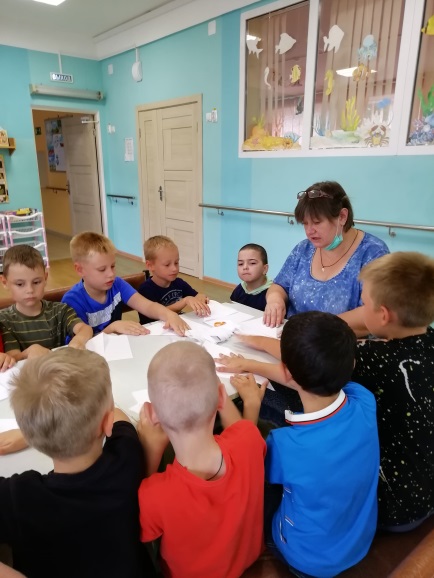 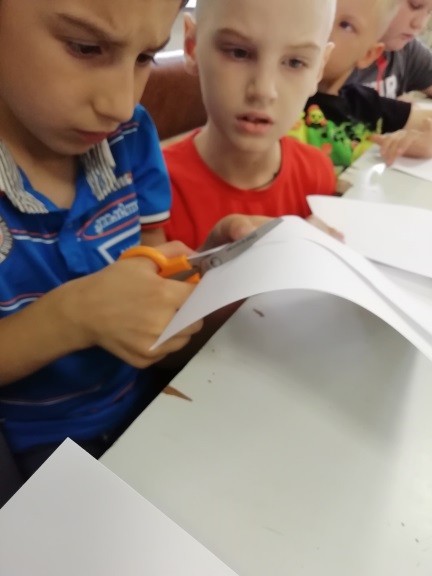 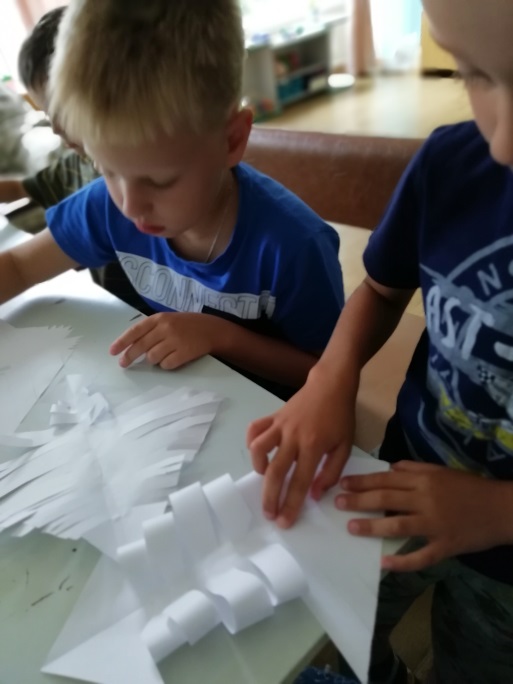 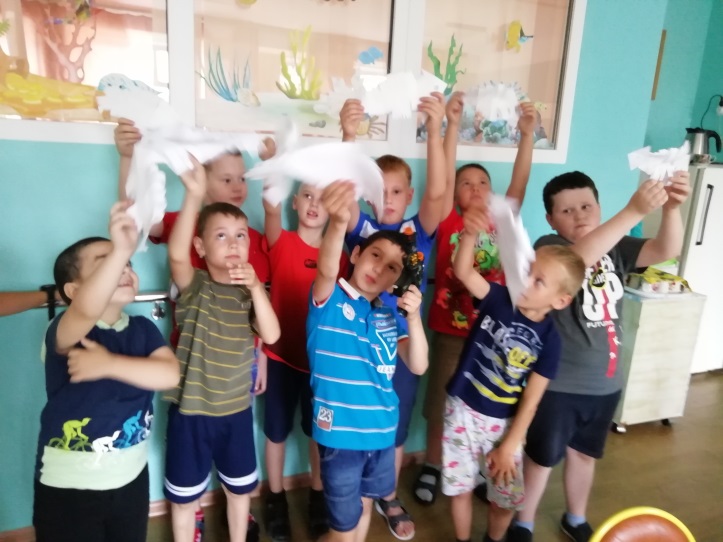 